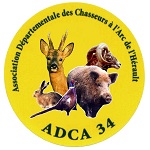 Assemblée générale ADCA34Le 3 avril 2016 à PuissaliconPrésents : BESSE Yvan, RIVEMALE Richard, GOMIS Lætitia, TODIEREThierry, ASTIE William, GRANIER Benoit, DECOURSIERE Adrien, SENEGAS Benjamin, RIVEMALE Cédric, SARLIN Lionel, TAURINES Xavier, COULET Max.Ordre du jour : Bilan moralBilan financierDates des évènementsAchatsMise en place et vote d’un conseil d’administrationPoint sur le site de l’associationRéunion avec Mr GAILLARD (Président FDC34Questions diverses--------------------------------------------------------------------------------------------------------------------------------------Bilan moralL’année passée, nous avons eu une explosion du nombre d’adhérents (une quarantaine), mais hélas très peu de personnes participent à nos évènements. Nous demanderons donc de s’inscrire à l’avance afin que nous ne passions pas des heures à préparer des parcours et à organiser si personne ne se déplace.Bilan financierRivemale Richard présente le bilan financier de l’associationDates des évènementsFêtes de la chasse :-Saint Gély du Fesc le 4 et 5 juin-Le Bousquet d'Orb le 2 et 3 juilletLes membres du bureau assureront à tour de rôle la tenue du stand.Entraînements :-Puissalicon le 3 avril après l’AG, repas tiré du sac (contact RIVEMALE Richard 06.85.07.37.05).-Castanet le Haut le 15 mai à 9h00, repas tiré du sac (contact BESSE Yvan 06.89.60.28.93).-Castanet le Haut le 28 juin, repas tiré du sac (contact BESSE Yvan 06.89.60.28.93).-Castanet le haut le 16 et 17 juillet, tir sur deux jours avec bivouac et observation des animaux sur le Carroux (contact BESSE Yvan).-Douch le 13 août à 9h00, repas tiré du sac (contact PUERTO Laurent 06.75.66.67.74)Pour les parcours 3D et dans un souci organisationnel, il vous sera demandé de vous inscrire une semaine avant. Merci de votre compréhension.JFO : elle aura lieu le 28 mai 2016 à Pailhès, nous resterons sur le même contenu (théorie lematin et pratique l'après-midi). Elle sera organisée par la FDC 34, l'ADCA 34 et le club de tirà l'arc de Pailhès. AchatsCette année l’association fait l’acquisition d’un camion pour pouvoir participer aux différents salons de chasse, organiser les parcours 3D et stocker les cibles et le matériel.Mise en place et vote d’un conseil d’administrationPersonne ne souhaite se présenter pour un conseil d’administration mais les adhérents proposent leur aide pour les salons de chasse et l’organisation des entrainements.Projet de rencontre avec l’asso des jeunes chasseurs 34 et l’asso des chasseresses 34.Point sur le site de l’associationLe site marche bien, beaucoup de visiteurs sur notre page. On nous demande d’inclure un système de géolocalisation pour facilité les rencontres, on va se renseigner, à voir si notre site (gratuit) nous le permet. Les membres du bureau demande que les adhérents envoient des récits et des feuilles de prélèvement afin de faire vivre notre site.Réunion avec Mr GAILLARD (Président FDC34)Nous avons demandé un rendez-vous avec notre Président FDC34, afin de faire une demande de journée de chasse pour les membres de l’association, des bracelets pour les archers dans leur commune et une proposition de régulation du ragondin par des archers.Questions diversesDes adhérents ne reçoivent pas la revue, nous allons faire le nécessaire auprès de la fédération des chasseurs à l’arcLe président
BESSE Yvan